ОБЕДИНЕНИ НАЦИИ	ECE/TRANS/WP.15/222/Add.1/Corr.1Икономически и социален съвет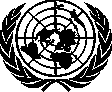 Икономическа комисия за Европа Комитет по вътрешен транспорт Работна група за превоз на опасни товариЕвропейска спогодба за международен превоз 
на опасни товари по шосе (ADR) Изменения към Приложения „A“ и „B“ към ADRДопълнениеПоправкаСтраница 5, Глава 3.2, Таблица А, и за двете изменения към UN номера 1133, 1139, 1169, 1197, 1210, 1263, 1266, 1286, 1287, 1306, 1866, 1993 и 1999За съществуващия текст, заместетеЗа UN номера 1133, 1139, 1169, 1197, 1210, 1263, 1266, 1286, 1287, 1306, 1866, 1993 и 1999	Изтрийте записите, за които се отнася специална разпоредба "640F" в колона (6)	За записите, за които се отнася специална разпоредба "640G" в колона (6):В колона (2), изтрийте „ , точка на кипене повече от 35 °C “ ;В колона (6), изтрийте "640G";Изтрийте "LP01" в колона (8);Изтрийте разпоредбите относно цистерни в колони (10), (11) и (12);Изтрийте "FL" в колона (14);В колона (15) заместете "(D/E)" с "(E)";Изтрийте "33" в колона (20).	За записите, за които се отнася специална разпоредба "640Н" в колона (6):В колона (6), изтрийте "640H";Изтрийте "LP01" в колона (8);Вмъкнете "BB4" в колона (9a) срещу "IBC02" в колона (8);Изтрийте разпоредбите относно цистерни в колони (10), (11) и (12);Изтрийте "FL" в колона (14);В колона (15) заместете "(D/E)" с "(E)";Изтрийте "33" в колона (20).Страница 10, Глава 9.1, в изменението към 9.1.1.1За " Документът от UNECE, TRANS/WP.29/78/Rev.3, както е променено " да се чете " Документ на Обединените нации ECE/TRANS/WP.29/78/Rev.3 " .